TRABAJO N° 12 CIENCIAS SOCIALES-Cierre de “Gobiernos Radicales”Leé varias veces la información que les adjunto en las páginas y resolvé las actividades.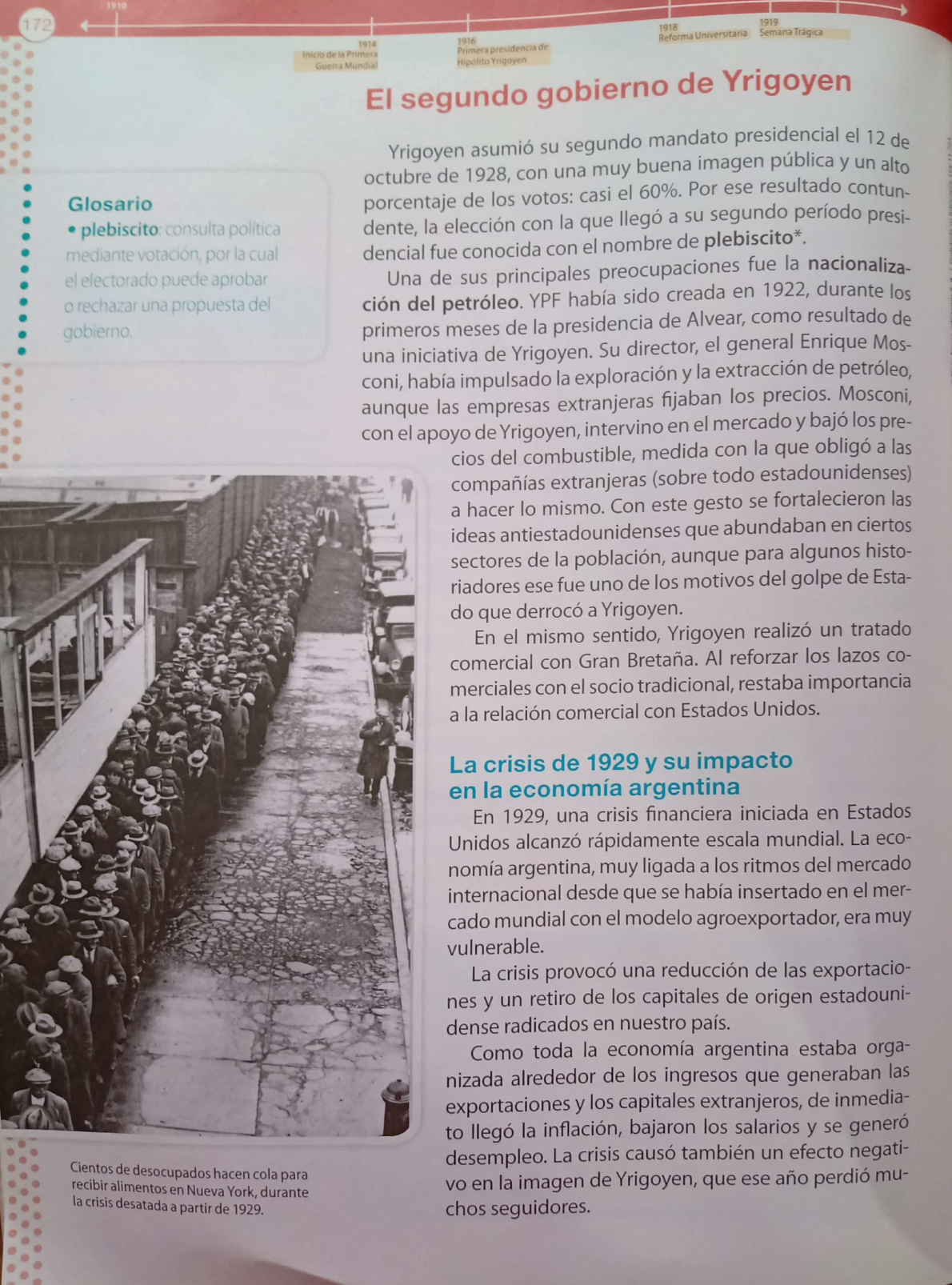 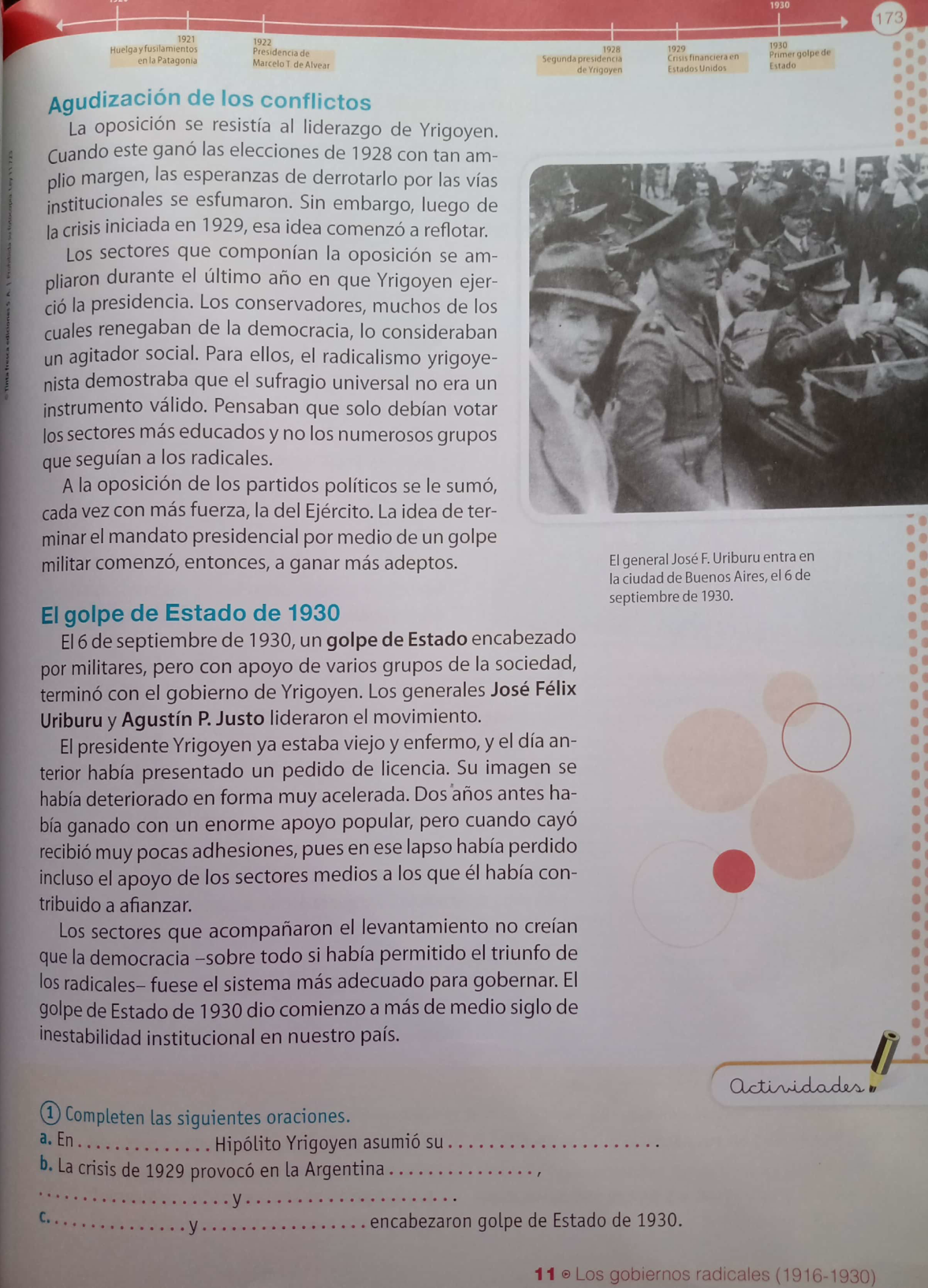 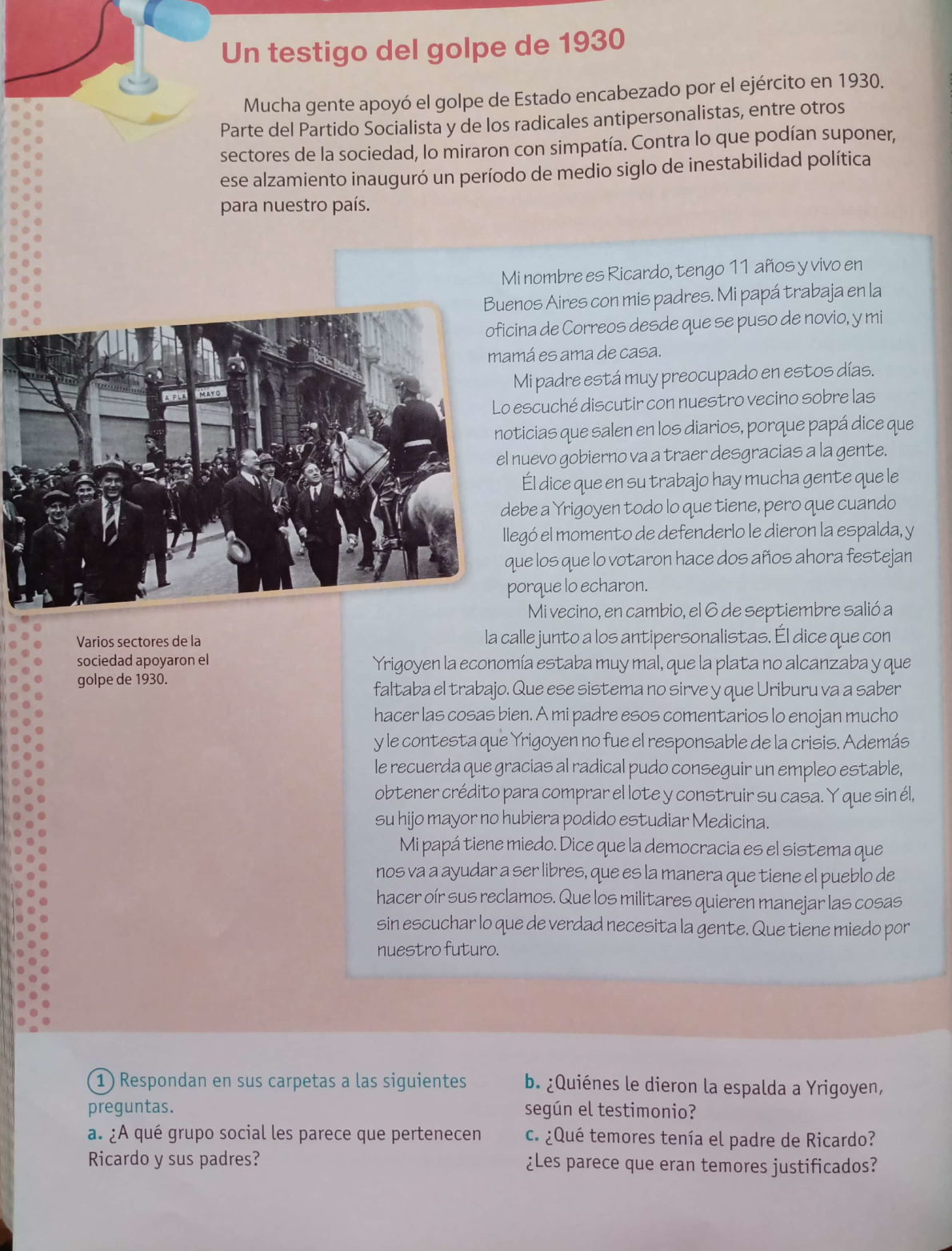 Actividades para entregarCompletá las siguientes oraciones.En ……………………………………… Hipólito Yrigoyen asumió su …………………………………………………………….La crisis de 1929 provocó en la Argentina …………………………………………………………………………….  ,…………………………………………………… y ………………………………………..  .………………………………….. y …………………………………………….. encabezaron el Golpe de Estado de 1930. Respondé las siguientes preguntas:¿A qué grupo sociale les parece que pertenece Ricardo y sus padres?…………………………………………………………………………………………………………………………………………………………………………….¿Quiénes le dieron la espalda a Yrigoyen según el relato que leíste en la hoja N°3?………………………………………………………………………………………………………………………………………………………………………………………………………………………………………………………………………………………………………………………………………………………………¿Qué temores tenía el padre de Ricardo? ¿Te parece que eran temores justificados?………………………………………………………………………………………………………………………………………………………………………………………………………………………………………………………………………………………………………………………………………………………………………………………………………………………………………………………………………………………………………………………………………………………………………………………………………………………………………………………………………………………………………………………………………………………………………………………………………………………………………………………………………………………………………………………………………………………………………………………………………………………………………………………………………………………………Con todo el material que hemos trabajado sobre los gobiernos radicales compeltá el siguiente esquema conceptual. Debajo tienen los datos que deben incluir, pero faltan 4 que tenés que proponer vos. Les dejo debajo del esquema, una breve explicación de cómo se hacen los esquemas conceptuales, los cuales son una herramienta de estudio muy útil.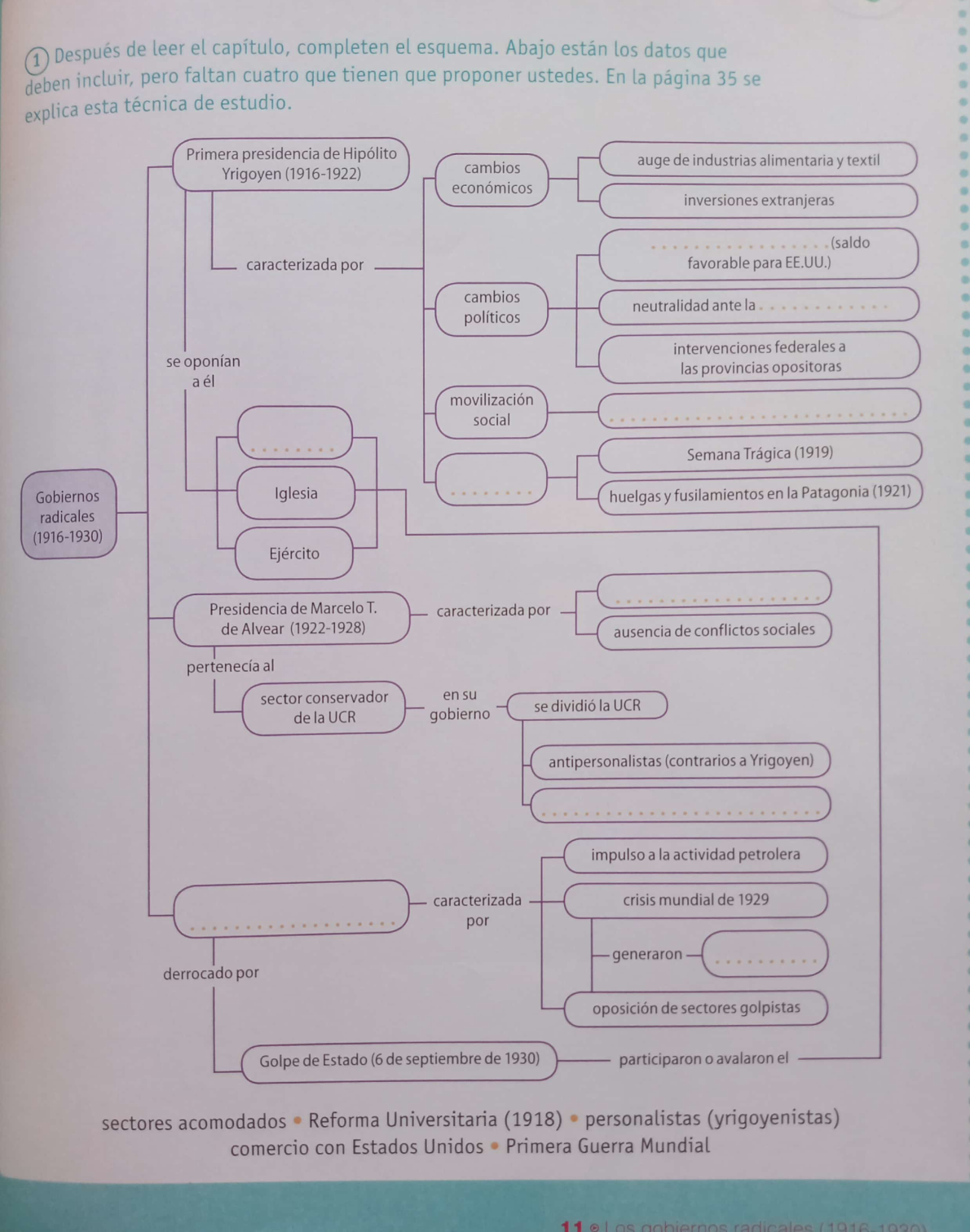 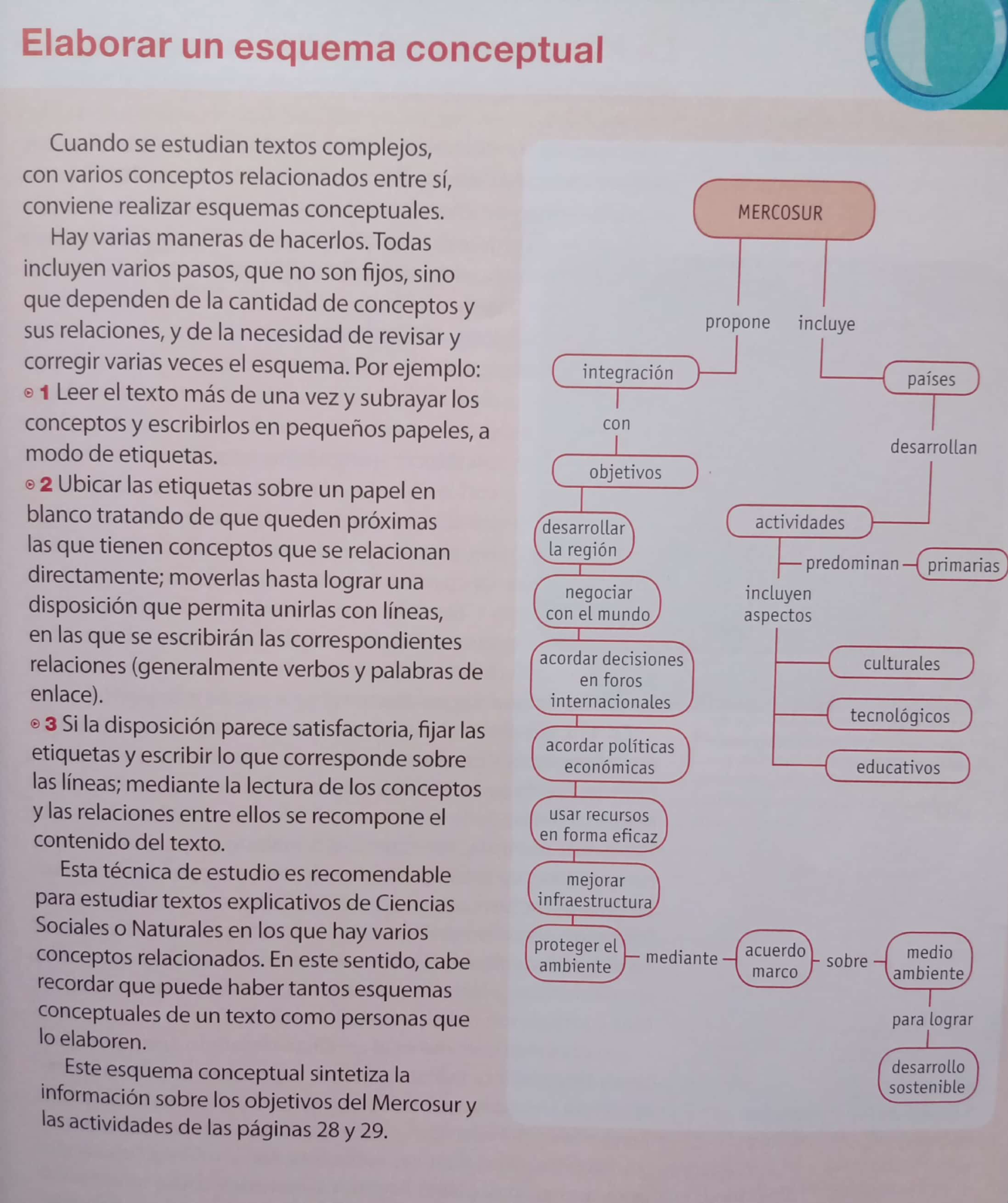 Antes de enviar el documento recuerden nombrarlo de la siguiente manera:                                    7-CollanteBelén-S-12 (Es un ejemplo, tienen que poner sus datos)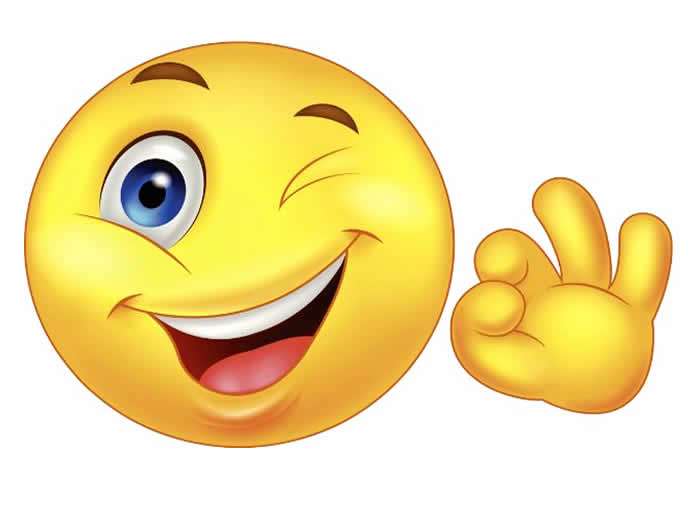 